Приложениек постановлению Главымуниципального образования                                                                                              «город Десногорск» Смоленской области                                      от 11.01.2019 № 01ПРОЕКТ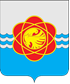 ____ сессии четвёртого созыва	от __________ № ______Руководствуясь Федеральным законом от 28.06.2014 № 172-ФЗ «О стратегическом планировании в Российской Федерации», постановлением Администрации муниципального образования «город Десногорск» Смоленской области от 11.01.2018 № 05 «О разработке стратегии социально-экономического развития муниципального образования «город Десногорск» Смоленской области на период до 2030 года», решением Десногорского городского Совета от 26.12.2017 № 394 «О  разработке стратегии социально-экономического развития муниципального образования «город Десногорск» Смоленской области на период до 2030 года», принимая во внимание результаты публичных слушаний, Десногорский городской СоветР Е Ш И Л:1. Утвердить стратегию социально-экономического развития муниципального образования «город Десногорск» Смоленской области на период до 2030 года (приложение).2. Настоящее решение опубликовать в газете «Десна».Об утверждении стратегии социально-экономического развития муниципального образования «город Десногорск» Смоленской области на период до 2030 годаПредседательДесногорского городского Совета                                      В.Н. БлохинГлава муниципального образования«город Десногорск» Смоленской области                                                  А.Н. Шубин